This form is not to be faxed. Please return form to organization.Criminal Offender Record Information (CORI) Acknowledgement Form(Organization)is registered under theprovisions of M.G.L. c.6, § 172 to receive CORI for the purpose of screening current and otherwise qualified prospective employees, subcontractors, volunteers, license applicants, or current licensees.As a prospective or current employee, subcontractor, volunteer, license applicant or current licensee, I understand that a CORI check will be submitted for my personal information to the DCJIS.  I hereby acknowledge and provide permission to to submit a CORI check for my information to the DCJIS. This authorization is valid for one year from the date of my signature. I may withdraw 
 
this authorization at any time by providingwith written notice of my intent to withdraw consent to a CORI check.I also understand, that may conduct subsequent CORI checks within one year of the date this Form was signed by me.By signing below, I provide my consent to a CORI check and affirm that the information provided on Page 2 of this Acknowledgement Form is true and accurate.Signature of CORI Subject	DateSUBJECT INFORMATIONPlease complete this section using the information of the person whose CORI you are requesting.The fields marked with an asterisk (*) are required fields.First Name:		Middle Initial:    	Last Name:	Suffix (Jr., Sr., etc.):   	Former Last Name 1:   	Former Last Name 2:   	Former Last Name 3:   	Former Last Name 4:   	Date of Birth (MM/DD/YYYY):	Place of Birth:  	Last SIX digits of Social Security Number:	‐‐		□ No Social Security NumberSex:	Height:	ft.	in. Eye Color:	Race:   	Driver’s License or ID Number:	State of Issue:  	Father’s Full Name:    	Mother’s Full Name:    	 	Current Address 	Street Address:  	Apt. # or Suite:	*City:	*State:	*Zip:   	 	SUBJECT VERIFICATION 	The above information was verified by reviewing the following form(s) of government‐issued identification:Verified by:Print Name of Verifying EmployeeSignature of Verifying Employee	DateAuthentication of Signature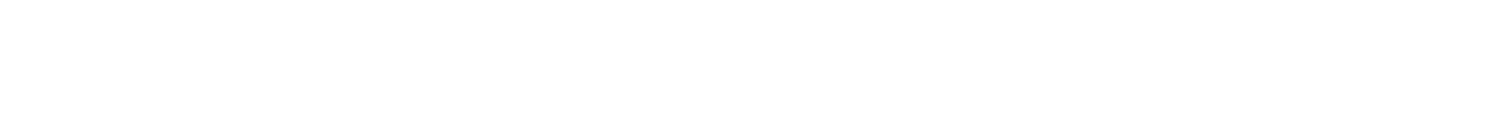 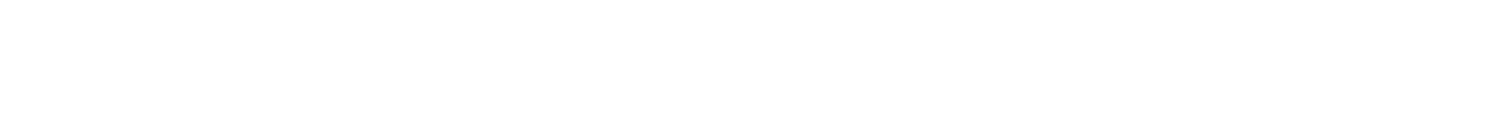 Please note that ALL fields in this section must be completed by the Notary Public.On this	day of	_, 20	, before me, the undersigned Notary Public, personally appeared 	(name of CORI requestor) and proved to me through satisfactory evidence of identification, which was		(Ex: Driver’s license, passport, etc.), to be the person whose name is signed on the preceding or attached document, and acknowledged to me that (he)(she) signed it voluntarily for its stated purpose.Signature of Notary Public (Notary stamp or seal is also required)                                                      Date my Commission expires